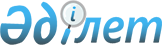 Бұқар жырау аудандық мәслихатының 20 сессиясының 2017 жылғы 22 желтоқсандағы № 6 "2018-2020 жылдарға арналған аудандық бюджет туралы" шешіміне өзгерістер енгізу туралы
					
			Мерзімі біткен
			
			
		
					Қарағанды облысы Бұқар жырау аудандық мәслихатының 2018 жылғы 28 қыркүйектегі 26 сессиясының № 8 шешімі. Қарағанды облысының Әділет департаментінде 2018 жылғы 15 қазанда № 4975 болып тіркелді. Мерзімі өткендіктен қолданыс тоқтатылды
      Қазақстан Республикасының 2008 жылғы 4 желтоқсандағы "Қазақстан Республикасының Бюджет кодексі" Кодексіне, Қазақстан Республикасының 2001 жылғы 23 қаңтардағы "Қазақстан Республикасындағы жергілікті мемлекеттік басқару және өзін-өзі басқару туралы" Заңына сәйкес аудандық мәслихат ШЕШІМ ЕТТІ:
      1. Бұқар жырау аудандық мәслихатының 20 сессиясының 2017 жылғы 22 желтоқсандағы № 6 "2018-2020 жылдарға арналған аудандық бюджет туралы" шешіміне  (нормативтік құқықтық актілерді мемлекеттік тіркеу Тізілімінде № 4526 болып тіркелген, Қазақстан Республикасы нормативтік құқықтық актілерінің эталондық бақылау банкінде электрондық түрде 2018 жылы 11 қаңтарда, 2018 жылғы 03 ақпандағы "Бұқар жырау жаршысы" №5 аудандық газетінде жарияланған) келесі өзгерістер енгізілсін:
      1) 1-тармақ келесі редакцияда мазмұндалсын: 
      "1. 2018-2020 жылдарға арналған аудандық бюджет 1, 2 және 3 қосымшаларға сәйкес, оның ішінде 2018 жылға келесі көлемдерде бекітілсін:
      1) кірістер – 8 652 577 мың теңге, оның ішінде:
      салықтық түсімдер бойынша – 1 677 404 мың теңге;
      салықтық емес түсімдер бойынша – 16 958 мың теңге;
      негізгі капиталды сатудан түсетін түсімдер бойынша – 21 090 мың теңге;
      трансферттер түсімі бойынша – 6 937 125 мың теңге; 
      2) шығындар – 8 833 041 мың теңге; 
      3) таза бюджеттік кредиттеу – 96 852 мың теңге, оның ішінде:
      бюджеттік кредиттер – 133 968 мың теңге;
      бюджеттік кредиттерді өтеу – 37 116 мың теңге;
      4) қаржы активтерімен операциялар бойынша сальдо – 0 мың теңге:
      қаржы активтерін сатып алу – 0 мың теңге;
      мемлекеттің қаржы активтерін сатудан түсетін түсімдер – 0 мың теңге;
      5) бюджет тапшылығы (профициті) – алу 277 316 мың теңге;
      6) бюджет тапшылығын қаржыландыру (профицитін пайдалану) – 277 316 мың теңге, оның ішінде:
      қарыздар түсімі – 133 968 мың теңге;
      қарыздарды өтеу – 37 116 мың теңге;
      бюджет қаражатының пайдаланылатын қалдықтары – 180 464 мың теңге.";
      2) көрсетілген шешімге 1, 4 және 6 қосымшалары осы шешімге 1, 2 және 3 қосымшаларына сәйкес жаңа редакцияда мазмұндалсын.
      2. Осы шешім 2018 жылдың 1 қаңтарынан бастап қолданысқа енгізіледі.  2018 жылға арналған аудандық бюджет 2018 жылға арналған республикалық және облыстық бюджеттен нысаналы трансферттер мен бюджеттік кредиттер 2018 жылға арналған аудандық бюджеттің ауылдар, кенттер, ауылдық округтер бойынша шығындары
      кестенің жалғасы
      кестенің жалғасы
      кестенің жалғасы
      кестенің жалғасы
      кестенің жалғасы
      кестенің жалғасы
					© 2012. Қазақстан Республикасы Әділет министрлігінің «Қазақстан Республикасының Заңнама және құқықтық ақпарат институты» ШЖҚ РМК
				
      Сессия төрағасы

Л. Игликов

      Мәслихат хатшысы

А. Әли
Бұқар жырау
аудандық мәслихатының
26 сессиясының 2018жылғы
28 қыркүйектегі №8 шешіміне
1 қосымша
Бұқар жырауаудандық мәслихатының20 сессиясының 2017 жылғы22 желтоқсандағы №6 шешіміне1 қосымша
Санаты
Санаты
Санаты
Санаты
Сомасы (мың теңге)
Сыныбы
Сыныбы
Сыныбы
Сомасы (мың теңге)
Iшкi сыныбы
Iшкi сыныбы
Сомасы (мың теңге)
Атауы
Сомасы (мың теңге)
1
2
3
4
5
I. Кірістер
8 652 577
1
Салықтық түсімдер
1 677 404
01
Табыс салығы
283 001
2
Жеке табыс салығы
283 001
03
Әлеуметтiк салық
515 342
1
Әлеуметтік салық
515 342
04
Меншiкке салынатын салықтар
728 190
1
Мүлiкке салынатын салықтар
603 105
3
Жер салығы
20 360
4
Көлiк құралдарына салынатын салық
96 852
5
Бірыңғай жер салығы
7 873
05
Тауарларға, жұмыстарға және қызметтерге салынатын iшкi салықтар
141 243
2
Акциздер
5 921
3
Табиғи және басқа да ресурстарды пайдаланғаны үшiн түсетiн түсiмдер
97 323
4
Кәсiпкерлiк және кәсiби қызметтi жүргiзгенi үшiн алынатын алымдар
37 999
08
Заңдық маңызы бар әрекеттерді жасағаны және (немесе) оған уәкілеттігі бар мемлекеттік органдар немесе лауазымды адамдар құжаттар бергені үшін алынатын міндетті төлемдер
9 628
1
Мемлекеттік баж
9 628
2
Салықтық емес түсiмдер
16 958
01
Мемлекеттік меншіктен түсетін кірістер
9 181
4
Мемлекет меншігінде тұрған, заңды тұлғалардағы қатысу үлесіне кірістер
31
5
Мемлекет меншігіндегі мүлікті жалға беруден түсетін кірістер
9 150
04
Мемлекеттік бюджеттен қаржыландырылатын, сондай-ақ Қазақстан Республикасы Ұлттық Банкінің бюджетінен (шығыстар сметасынан) қамтылатын және қаржыландырылатын мемлекеттік мекемелер салатын айыппұлдар, өсімпұлдар, санкциялар, өндіріп алулар
1 026
1
Мұнай секторы ұйымдарынан түсетін түсімдерді қоспағанда, мемлекеттік бюджеттен қаржыландырылатын, сондай-ақ Қазақстан Республикасы Ұлттық Банкінің бюджетінен (шығыстар сметасынан) қамтылатын және қаржыландырылатын мемлекеттік мекемелер салатын айыппұлдар, өсімпұлдар, санкциялар, өндіріп алулар
1 026
06
Басқа да салықтық емес түсiмдер
6 751
1
Басқа да салықтық емес түсiмдер
6 751
3
Негізгі капиталды сатудан түсетін түсімдер
21 090
03
Жердi және материалдық емес активтердi сату
21 090
1
Жерді сату
21 090
4
Трансферттердің түсімдері
6 937 125
02
Мемлекеттiк басқарудың жоғары тұрған органдарынан түсетiн трансферттер
6 937 125
2
Облыстық бюджеттен түсетiн трансферттер
6 937 125
Функционалдық топ
Функционалдық топ
Функционалдық топ
Функционалдық топ
Функционалдық топ
Сомасы (мың теңге)
Кіші функция
Кіші функция
Кіші функция
Кіші функция
Сомасы (мың теңге)
Бюджеттік бағдарламалардың әкiмшiсi
Бюджеттік бағдарламалардың әкiмшiсi
Бюджеттік бағдарламалардың әкiмшiсi
Сомасы (мың теңге)
Бағдарлама
Бағдарлама
Сомасы (мың теңге)
Атауы
Сомасы (мың теңге)
1
2
3
4
5
6
II. Шығындар
8 833 041
01
Жалпы сипаттағы мемлекеттiк қызметтер
1 041 999
1
Мемлекеттiк басқарудың жалпы функцияларын орындайтын өкiлдi, атқарушы және басқа органдар
362 290
112
Аудан (облыстық маңызы бар қала) мәслихатының аппараты
18 626
001
Аудан (облыстық маңызы бар қала) мәслихатының қызметін қамтамасыз ету жөніндегі қызметтер
18 626
122
Аудан (облыстық маңызы бар қала) әкімінің аппараты
101 333
001
Аудан (облыстық маңызы бар қала) әкімінің қызметін қамтамасыз ету жөніндегі қызметтер
98 540
003
Мемлекеттік органның күрделі шығыстары
2 793
123
Қаладағы аудан, аудандық маңызы бар қала, кент, ауыл, ауылдық округ әкімінің аппараты
242 331
001
Қаладағы аудан, аудандық маңызы бар қаланың, кент, ауыл, ауылдық округ әкімінің қызметін қамтамасыз ету жөніндегі қызметтер
241 007
022
Мемлекеттік органның күрделі шығыстары
1 324
2
Қаржылық қызмет
46 480
489
 Ауданның (облыстық маңызы бар қаланың) мемлекеттік активтер және сатып алу бөлімі
46 480
001
Жергілікті деңгейде мемлекеттік активтер мен сатып алуды басқару саласындағы мемлекеттік саясатты іске асыру жөніндегі қызметтер
12 182
003
Мемлекеттік органның күрделі шығыстары
1 277
004
Салық салу мақсатында мүлікті бағалауды жүргізу
1 788
005
 Жекешелендіру, коммуналдық меншікті басқару, жекешелендіруден кейінгі қызмет және осыған байланысты дауларды реттеу
29 533
007
 Коммуналдық меншікке мүлікті сатып алу
1 700
9
Жалпы сипаттағы өзге де мемлекеттiк қызметтер
633 229
458
Ауданның (облыстық маңызы бар қаланың) тұрғын үй-коммуналдық шаруашылығы, жолаушылар көлігі және автомобиль жолдары бөлімі
596 048
001
Жергілікті деңгейде тұрғын үй-коммуналдық шаруашылығы, жолаушылар көлігі және автомобиль жолдары саласындағы мемлекеттік саясатты іске асыру жөніндегі қызметтер
18 736
013
 Мемлекеттік органның күрделі шығыстары
46 857
113
Жергілікті бюджеттерден берілетін ағымдағы нысаналы трансферттер
530 455
459
Ауданның (облыстық маңызы бар қаланың) экономика және қаржы бөлімі
25 252
001
Ауданның (облыстық маңызы бар қаланың) экономикалық саясаттын қалыптастыру мен дамыту, мемлекеттік жоспарлау, бюджеттік атқару және коммуналдық меншігін басқару саласындағы мемлекеттік саясатты іске асыру жөніндегі қызметтер
24 852
015
Мемлекеттік органның күрделі шығыстары
400
494
Ауданның (облыстық маңызы бар қаланың) кәсіпкерлік және өнеркәсіп бөлімі
11 929
001
Жергілікті деңгейде кәсіпкерлікті және өнеркәсіпті дамыту саласындағы мемлекеттік саясатты іске асыру жөніндегі қызметтер
11 270
003
Мемлекеттік органның күрделі шығыстары
659
02
Қорғаныс
35 725
1
Әскери мұқтаждар
22 216
122
Аудан (облыстық маңызы бар қала) әкімінің аппараты
22 216
005
Жалпыға бірдей әскери міндетті атқару шеңберіндегі іс-шаралар
22 216
2
Төтенше жағдайлар жөнiндегi жұмыстарды ұйымдастыру
13 509
122
Аудан (облыстық маңызы бар қала) әкімінің аппараты
13 509
006
Аудан (облыстық маңызы бар қала) ауқымындағы төтенше жағдайлардың алдын алу және оларды жою
10 896
007
Аудандық (қалалық) ауқымдағы дала өрттерінің, сондай-ақ мемлекеттік өртке қарсы қызмет органдары құрылмаған елдi мекендерде өрттердің алдын алу және оларды сөндіру жөніндегі іс-шаралар
2 613
03
Қоғамдық тәртіп, қауіпсіздік, құқықтық, сот, қылмыстық-атқару қызметі
493
9
Қоғамдық тәртіп және қауіпсіздік саласындағы басқа да қызметтер
493
458
Ауданның (облыстық маңызы бар қаланың) тұрғын үй-коммуналдық шаруашылығы, жолаушылар көлігі және автомобиль жолдары бөлімі
493
021
Елдi мекендерде жол қозғалысы қауiпсiздiгін қамтамасыз ету
493
04
Бiлiм беру
4 765 098
1
Мектепке дейiнгi тәрбие және оқыту
193 394
464
Ауданның (облыстық маңызы бар қаланың) білім бөлімі
193 394
009
Мектепке дейінгі тәрбие мен оқыту ұйымдарының қызметін қамтамасыз ету
172 402
040
Мектепке дейінгі білім беру ұйымдарында мемлекеттік білім беру тапсырысын іске асыруға
20 992
2
Бастауыш, негізгі орта және жалпы орта білім беру
3 983 444
123
Қаладағы аудан, аудандық маңызы бар қала, кент, ауыл, ауылдық округ әкімінің аппараты
22 268
005
Ауылдық жерлерде балаларды мектепке дейін тегін алып баруды және кері алып келуді ұйымдастыру
22 268
464
Ауданның (облыстық маңызы бар қаланың) білім бөлімі
3 917 139
003
Жалпы білім беру
3 775 062
006
Балаларға қосымша білім беру 
142 077
465
Ауданның (облыстық маңызы бар қаланың) дене шынықтыру және спорт бөлімі
44 037
017
Балалар мен жасөспірімдерге спорт бойынша қосымша білім беру
44 037
9
Бiлiм беру саласындағы өзге де қызметтер
588 260
464
Ауданның (облыстық маңызы бар қаланың) білім бөлімі
588 260
001
Жергілікті деңгейде білім беру саласындағы мемлекеттік саясатты іске асыру жөніндегі қызметтер
21 667
005
Ауданның (областык маңызы бар қаланың) мемлекеттік білім беру мекемелер үшін оқулықтар мен оқу-әдiстемелiк кешендерді сатып алу және жеткізу
128 267
015
Жетім баланы (жетім балаларды) және ата-аналарының қамқорынсыз қалған баланы (балаларды) күтіп-ұстауға қамқоршыларға (қорғаншыларға) ай сайынға ақшалай қаражат төлемі
33 775
067
Ведомстволық бағыныстағы мемлекеттік мекемелерінің және ұйымдарының күрделі шығыстары
375 593
068
Халықтың компьютерлік сауаттылығын арттыруды қамтамасыз ету
911
113
Жергілікті бюджеттерден берілетін ағымдағы нысаналы трансферттер
28 047
06
Әлеуметтiк көмек және әлеуметтiк қамсыздандыру
367 043
1
Әлеуметтiк қамсыздандыру
56 216
451
Ауданның (облыстық маңызы бар қаланың) жұмыспен қамту және әлеуметтік бағдарламалар бөлімі
47 720
005
Мемлекеттік атаулы әлеуметтік көмек 
47 720
464
Ауданның (облыстық маңызы бар қаланың) білім бөлімі
8 496
030
Патронат тәрбиешілерге берілген баланы (балаларды) асырап бағу 
8 496
2
Әлеуметтiк көмек
259 984
451
Ауданның (облыстық маңызы бар қаланың) жұмыспен қамту және әлеуметтік бағдарламалар бөлімі
259 984
002
Жұмыспен қамту бағдарламасы
73 835
004
Ауылдық жерлерде тұратын денсаулық сақтау, білім беру, әлеуметтік қамтамасыз ету, мәдениет, спорт және ветеринар мамандарына отын сатып алуға Қазақстан Республикасының заңнамасына сәйкес әлеуметтік көмек көрсету
9 861
006
Тұрғын үйге көмек көрсету
2 471
007
Жергілікті өкілетті органдардың шешімі бойынша мұқтаж азаматтардың жекелеген топтарына әлеуметтік көмек
12 894
010
Үйден тәрбиеленіп оқытылатын мүгедек балаларды материалдық қамтамасыз ету
962
014
Мұқтаж азаматтарға үйде әлеуметтiк көмек көрсету
48 969
017
Оңалтудың жеке бағдарламасына сәйкес мұқтаж мүгедектердi мiндеттi гигиеналық құралдармен қамтамасыз ету, қозғалуға қиындығы бар бірінші топтағы мүгедектерге жеке көмекшінің және есту бойынша мүгедектерге қолмен көрсететiн тіл маманының қызметтерін ұсыну 
65 771
023
Жұмыспен қамту орталықтарының қызметін қамтамасыз ету
45 221
9
Әлеуметтiк көмек және әлеуметтiк қамтамасыз ету салаларындағы өзге де қызметтер
50 843
451
Ауданның (облыстық маңызы бар қаланың) жұмыспен қамту және әлеуметтік бағдарламалар бөлімі
50 843
001
Жергілікті деңгейде халық үшін әлеуметтік бағдарламаларды жұмыспен қамтуды қамтамасыз етуді іске асыру саласындағы мемлекеттік саясатты іске асыру жөніндегі қызметтер 
33 008
011
Жәрдемақыларды және басқа да әлеуметтік төлемдерді есептеу, төлеу мен жеткізу бойынша қызметтерге ақы төлеу
1 275
021
Мемлекеттік органның күрделі шығыстары
888
050
Қазақстан Республикасында мүгедектердің құқықтарын қамтамасыз ету және өмір сүру сапасын жақсарту жөніндегі 2012 - 2018 жылдарға арналған іс-шаралар жоспарын іске асыру
15 276
054
Үкіметтік емес ұйымдарда мемлекеттік әлеуметтік тапсырысты орналастыру
396
07
Тұрғын үй-коммуналдық шаруашылық
607 722
1
Тұрғын үй шаруашылығы
281 868
455
 Ауданның (облыстық маңызы бар қаланың) мәдениет және тілдерді дамыту бөлімі
73 595
024
Нәтижелі жұмыспен қамтуды және жаппай кәсіпкерлікті дамыту бағдарламасы шеңберінде қалалардың және ауылдық елді мекендердің объектілерін жөндеу
73 595
458
Ауданның (облыстық маңызы бар қаланың) тұрғын үй-коммуналдық шаруашылығы, жолаушылар көлігі және автомобиль жолдары бөлімі
15 695
003
Мемлекеттік тұрғын үй қорын сақтауды үйымдастыру
1 910
004
Азаматтардың жекелген санаттарын тұрғын үймен қамтамасыз ету
13 785
467
Ауданның (облыстық маңызы бар қаланың) құрылыс бөлімі
186 553
003
Коммуналдық тұрғын үй қорының тұрғын үйін жобалау және (немесе) салу, реконструкциялау
104 672
004
Инженерлік-коммуникациялық инфрақұрылымды жобалау, дамыту және (немесе) жайластыру
81 881
479
Ауданның (облыстық маңызы бар қаланың) тұрғын үй инспекциясы бөлімі 
6 025
001
 Жергілікті деңгейде тұрғын үй қоры саласындағы мемлекеттік саясатты іске асыру жөніндегі қызметтер
4 552
005
 Мемлекеттік органның күрделі шығыстары
1 473
2
Коммуналдық шаруашылық
289 608
123
Қаладағы аудан, аудандық маңызы бар қала, кент, ауыл, ауылдық округ әкімінің аппараты
30 493
014
Елді мекендерді сумен жабдықтауды ұйымдастыру
30 493
458
Ауданның (облыстық маңызы бар қаланың) тұрғын үй-коммуналдық шаруашылығы, жолаушылар көлігі және автомобиль жолдары бөлімі
204 400
012
Сумен жабдықтау және су бұру жүйесінің жұмыс істеуі
55 400
026
Ауданның (облыстық маңызы бар қаланың) коммуналдық меншігіндегі жылу жүйелерін қолдануды ұйымдастыру
149 000
467
Ауданның (облыстық маңызы бар қаланың) құрылыс бөлімі
54 715
058
Елді мекендердегі сумен жабдықтау және су бұру жүйелерін дамыту
54 715
3
Елді-мекендерді көркейту
36 246
123
Қаладағы аудан, аудандық маңызы бар қала, кент, ауыл, ауылдық округ әкімінің аппараты
24 919
008
Елді мекендердегі көшелерді жарықтандыру
23 724
009
Елді мекендердің санитариясын қамтамасыз ету
100
011
Елді мекендерді абаттандыру мен көгалдандыру
1 095
458
Ауданның (облыстық маңызы бар қаланың) тұрғын үй-коммуналдық шаруашылығы, жолаушылар көлігі және автомобиль жолдары бөлімі
11 327
015
Елдi мекендердегі көшелердi жарықтандыру
9 356
016
Елдi мекендердiң санитариясын қамтамасыз ету
1 971
018
Елдi мекендердi абаттандыру және көгалдандыру
0
08
Мәдениет, спорт, туризм және ақпараттық кеңістiк
725 967
1
Мәдениет саласындағы қызмет
367 898
455
Ауданның (облыстық маңызы бар қаланың) мәдениет және тілдерді дамыту бөлімі
367 898
003
Мәдени-демалыс жұмысын қолдау
367 898
2
Спорт
43 277
465
Ауданның (облыстық маңызы бар қаланың) дене шынықтыру және спорт бөлімі 
43 277
001
Жергілікті деңгейде дене шынықтыру және спорт саласындағы мемлекеттік саясатты іске асыру жөніндегі қызметтер
7 168
005
Ұлттық және бұқаралық спорт түрлерін дамыту
25 720
006
Аудандық (облыстық маңызы бар қалалық) деңгейде спорттық жарыстар өткiзу
4 696
007
Әртүрлi спорт түрлерi бойынша аудан (облыстық маңызы бар қала) құрама командаларының мүшелерiн дайындау және олардың облыстық спорт жарыстарына қатысуы
5 693
3
Ақпараттық кеңiстiк
165 992
455
Ауданның (облыстық маңызы бар қаланың) мәдениет және тілдерді дамыту бөлімі
133 058
006
Аудандық (қалалық) кiтапханалардың жұмыс iстеуi
130 358
007
Мемлекеттiк тiлдi және Қазақстан халқының басқа да тiлдерін дамыту
2 700
456
Ауданның (облыстық маңызы бар қаланың) ішкі саясат бөлімі
32 934
002
Мемлекеттік ақпараттық саясат жүргізу жөніндегі қызметтер
32 934
9
Мәдениет, спорт, туризм және ақпараттық кеңiстiктi ұйымдастыру жөнiндегi өзге де қызметтер
148 800
455
Ауданның (облыстық маңызы бар қаланың) мәдениет және тілдерді дамыту бөлімі
117 671
001
Жергілікті деңгейде тілдерді және мәдениетті дамыту саласындағы мемлекеттік саясатты іске асыру жөніндегі қызметтер
10 374
032
Ведомстволық бағыныстағы мемлекеттік мекемелерінің және ұйымдарының күрделі шығыстары
107 297
456
Ауданның (облыстық маңызы бар қаланың) ішкі саясат бөлімі
31 129
001
Жергілікті деңгейде ақпарат, мемлекеттілікті нығайту және азаматтардың әлеуметтік сенімділігін қалыптастыру саласында мемлекеттік саясатты іске асыру жөніндегі қызметтер
12 562
003
Жастар саясаты саласында іс-шараларды іске асыру
18 567
10
Ауыл, су, орман, балық шаруашылығы, ерекше қорғалатын табиғи аумақтар, қоршаған ортаны және жануарлар дүниесін қорғау, жер қатынастары
237 111
1
Ауыл шаруашылығы
190 530
462
Ауданның (облыстық маңызы бар қаланың) ауыл шаруашылығы бөлімі
28 153
001
Жергілікті деңгейде ауыл шаруашылығы саласындағы мемлекеттік саясатты іске асыру жөніндегі қызметтер
28 153
473
Ауданның (облыстық маңызы бар қаланың) ветеринария бөлімі
162 377
001
Жергілікті деңгейде ветеринария саласындағы мемлекеттік саясатты іске асыру жөніндегі қызметтер
12 599
005
Мал көмінділерінің (биотермиялық шұңқырлардың) жұмыс істеуін қамтамасыз ету
5 747
007
Қаңғыбас иттер мен мысықтарды аулауды және жоюды ұйымдастыру
3 000
009
Жануарлардың энзоотиялық аурулары бойынша ветеринариялық іс-шараларды жүргізу
2 342
010
Ауыл шаруашылығы жануарларын сәйкестендіру жөніндегі іс-шараларды өткізу
11 850
011
Эпизоотияға қарсы іс-шаралар жүргізу
121 550
047
Жануарлардың саулығы мен адамның денсаулығына қауіп төндіретін, алып қоймай залалсыздандырылған (зарарсыздандырылған) және қайта өңделген жануарлардың, жануарлардан алынатын өнімдер мен шикізаттың құнын иелеріне өтеу
5 289
6
Жер қатынастары
14 897
463
Ауданның (облыстық маңызы бар қаланың) жер қатынастары бөлімі
14 897
001
Аудан (облыстық маңызы бар қала) аумағында жер қатынастарын реттеу саласындағы мемлекеттік саясатты іске асыру жөніндегі қызметтер
14 897
9
Ауыл, су, орман, балық шаруашылығы, қоршаған ортаны қорғау және жер қатынастары саласындағы басқа да қызметтер
31 684
459
Ауданның (облыстық маңызы бар қаланың) экономика және қаржы бөлімі
31 684
099
Мамандарға әлеуметтік қолдау көрсету жөніндегі шараларды іске асыру
31 684
11
Өнеркәсіп, сәулет, қала құрылысы және құрылыс қызметі
38 109
2
Сәулет, қала құрылысы және құрылыс қызметі
38 109
467
Ауданның (облыстық маңызы бар қаланың) құрылыс бөлімі
15 678
001
Жергілікті деңгейде құрылыс саласындағы мемлекеттік саясатты іске асыру жөніндегі қызметтер
15 678
468
Ауданның (облыстық маңызы бар қаланың) сәулет және қала құрылысы бөлімі
22 431
001
Жергілікті деңгейде сәулет және қала құрылысы саласындағы мемлекеттік саясатты іске асыру жөніндегі қызметтер
10 415
003
Аудан аумағында қала құрылысын дамыту схемаларын және елді мекендердің бас жоспарларын әзірлеу
11 716
004
Мемлекеттік органның күрделі шығыстары
300
12
Көлiк және коммуникация
163 137
1
Автомобиль көлiгi
159 137
123
Қаладағы аудан, аудандық маңызы бар қала, кент, ауыл, ауылдық округ әкімінің аппараты
16 054
013
Аудандық маңызы бар қалаларда, кенттерде, ауылдарда, ауылдық округтерде автомобиль жолдарының жұмыс істеуін қамтамасыз ету
16 054
458
Ауданның (облыстық маңызы бар қаланың) тұрғын үй-коммуналдық шаруашылығы, жолаушылар көлігі және автомобиль жолдары бөлімі
143 083
023
Автомобиль жолдарының жұмыс істеуін қамтамасыз ету
83 557
045
Аудандық маңызы бар автомобиль жолдарын және елді-мекендердің көшелерін күрделі және орташа жөндеу
59 526
9
Көлiк және коммуникациялар саласындағы өзге де қызметтер
4 000
458
Ауданның (облыстық маңызы бар қаланың) тұрғын үй-коммуналдық шаруашылығы, жолаушылар көлігі және автомобиль жолдары бөлімі
4 000
037
Әлеуметтік маңызы бар қалалық (ауылдық), қала маңындағы және ауданішілік қатынастар бойынша жолаушылар тасымалдарын субсидиялау
4 000
13
Басқалар
34 309
9
Басқалар
34 309
459
Ауданның (облыстық маңызы бар қаланың) экономика және қаржы бөлімі
34 309
012
Ауданның (облыстық маңызы бар қаланың) жергілікті атқарушы органының резерві 
34 309
15
Трансферттер
816 328
1
Трансферттер
816 328
459
Ауданның (облыстық маңызы бар қаланың) экономика және қаржы бөлімі
816 328
006
Пайдаланылмаған (толық пайдаланылмаған) нысаналы трансферттерді қайтару
19 166
024
Заңнаманы өзгертуге байланысты жоғары тұрған бюджеттің шығындарын өтеуге төменгі тұрған бюджеттен ағымдағы нысаналы трансферттер
262 753
038
Субвенциялар
489 191
051
Жергілікті өзін-өзі басқару органдарына берілетін трансферттер
45 218
ІІІ. Таза бюджеттік кредиттеу
96 852
Бюджеттік кредиттер
133 968
10
Ауыл, су, орман, балық шаруашылығы, ерекше қорғалатын табиғи аумақтар, қоршаған ортаны және жануарлар дүниесін қорғау, жер қатынастары
133 968
9
Ауыл, су, орман, балық шаруашылығы, қоршаған ортаны қорғау және жер қатынастары саласындағы басқа да қызметтер
133 968
459
Ауданның (облыстық маңызы бар қаланың) экономика және қаржы бөлімі
133 968
018
Мамандарды әлеуметтік қолдау шараларын іске асыру үшін бюджеттік кредиттер
133 968
Санаты
Санаты
Санаты
Санаты
Сомасы (мың теңге)
Сыныбы
Сыныбы
Сыныбы
Сомасы (мың теңге)
Iшкi сыныбы
Iшкi сыныбы
Сомасы (мың теңге)
Атауы
Сомасы (мың теңге)
1
2
3
4
5
Бюджеттік кредиттерді өтеу
37 116
5
Бюджеттік кредиттерді өтеу
37 116
01
Бюджеттік кредиттерді өтеу
37 116
1
Мемлекеттік бюджеттен берілген бюджеттік кредиттерді өтеу
37 116
Санаты
Санаты
Санаты
Санаты
Сомасы (мың теңге)
Сыныбы
Сыныбы
Сыныбы
Сомасы (мың теңге)
Iшкi сыныбы
Iшкi сыныбы
Сомасы (мың теңге)
Атауы
Сомасы (мың теңге)
1
2
3
4
5
Бюджеттік кредиттерді өтеу
0
5
Бюджеттік кредиттерді өтеу
0
01
Бюджеттік кредиттерді өтеу
0
1
Мемлекеттік бюджеттен берілген бюджеттік кредиттерді өтеу
0
Санаты
Санаты
Санаты
Санаты
Сомасы (мың теңге)
Сыныбы
Сыныбы
Сыныбы
Сомасы (мың теңге)
Iшкi сыныбы
Iшкi сыныбы
Сомасы (мың теңге)
Атауы
Сомасы (мың теңге)
1
2
3
4
5
Мемлекеттің қаржы активтерін сатудан түсетін түсімдер
0
Функционалдық топ 
Функционалдық топ 
Функционалдық топ 
Функционалдық топ 
Функционалдық топ 
Сомасы (мың теңге)
Кіші функция
Кіші функция
Кіші функция
Кіші функция
Сомасы (мың теңге)
Бюджеттік бағдарламалардың әкiмшiсi
Бюджеттік бағдарламалардың әкiмшiсi
Бюджеттік бағдарламалардың әкiмшiсi
Сомасы (мың теңге)
Бағдарлама
Бағдарлама
Сомасы (мың теңге)
Атауы
Сомасы (мың теңге)
1
2
3
4
5
6
V. Бюджет тапшылығы (профициті)
-277 316
VI. Бюджет тапшылығын қаржыландыру (профицитін пайдалану)
277 316Бұқар жырау
аудандық мәслихатының
26 сессиясының 2018жылғы
28 қыркүйектегі №8 шешіміне
2 қосымша
Бұқар жырауаудандық мәслихатының20 сессиясының 2017 жылғы22 желтоқсандағы №6 шешіміне4 қосымша
Функционалдық топ
Функционалдық топ
Функционалдық топ
Функционалдық топ
Функционалдық топ
Сомасы (мың теңге)
Кіші функция
Кіші функция
Кіші функция
Кіші функция
Сомасы (мың теңге)
Бюджеттік бағдарламалардың әкiмшiсi
Бюджеттік бағдарламалардың әкiмшiсi
Бюджеттік бағдарламалардың әкiмшiсi
Сомасы (мың теңге)
Бағдарлама 
Бағдарлама 
Сомасы (мың теңге)
Атауы
Сомасы (мың теңге)
1
2
3
4
5
6
II. Шығындар
1 660 541
01
Жалпы сипаттағы мемлекеттiк қызметтер
420 074
9
Жалпы сипаттағы өзге де мемлекеттiк қызметтер
420 074
458
Ауданның (облыстық маңызы бар қаланың) тұрғын үй-коммуналдық шаруашылығы, жолаушылар көлігі және автомобиль жолдары бөлімі
420 074
113
Жергілікті бюджеттерден берілетін ағымдағы нысаналы трансферттер
420 074
04
Бiлiм беру
524 922
2
Бастауыш, негізгі орта және жалпы орта білім беру
230 168
464
Ауданның (облыстық маңызы бар қаланың) білім бөлімі
230 168
003
Жалпы білім беру
230 168
9
Бiлiм беру саласындағы өзге де қызметтер
294 754
464
Ауданның (облыстық маңызы бар қаланың) білім бөлімі
294 754
067
Ведомстволық бағыныстағы мемлекеттік мекемелерінің және ұйымдарының күрделі шығыстары
389 056
06
Әлеуметтiк көмек және әлеуметтiк қамсыздандыру
115 451
1
Әлеуметтiк қамсыздандыру
43 720
451
Ауданның (облыстық маңызы бар қаланың) жұмыспен қамту және әлеуметтік бағдарламалар бөлімі
43 720
005
Мемлекеттік атаулы әлеуметтік көмек 
43 720
2
Әлеуметтiк көмек
56 455
451
Ауданның (облыстық маңызы бар қаланың) жұмыспен қамту және әлеуметтік бағдарламалар бөлімі
56 455
002
Жұмыспен қамту бағдарламасы
38 850
023
Жұмыспен қамту орталықтарының қызметін қамтамасыз ету
17 605
9
Әлеуметтiк көмек және әлеуметтiк қамтамасыз ету салаларындағы өзге де қызметтер
15 276
451
Ауданның (облыстық маңызы бар қаланың) жұмыспен қамту және әлеуметтік бағдарламалар бөлімі
15 276
050
 Қазақстан Республикасында мүгедектердің құқықтарын қамтамасыз ету және өмір сүру сапасын жақсарту жөніндегі 2012 - 2018 жылдарға арналған іс-шаралар жоспарын іске асыру
15 276
07
Тұрғын үй-коммуналдық шаруашылық
328 969
1
Тұрғын үй шаруашылығы
179 969
455
 Ауданның (облыстық маңызы бар қаланың) мәдениет және тілдерді дамыту бөлімі
73 595
024
Нәтижелі жұмыспен қамтуды және жаппай кәсіпкерлікті дамыту бағдарламасы шеңберінде қалалардың және ауылдық елді мекендердің объектілерін жөндеу
73 595
467
Ауданның (облыстық маңызы бар қаланың) құрылыс бөлімі
106 374
003
Коммуналдық тұрғын үй қорының тұрғын үйін жобалау және (немесе) салу, реконструкциялау
90 759
004
Инженерлік-коммуникациялық инфрақұрылымды жобалау, дамыту және (немесе) жайластыру
15 615
2
Коммуналдық шаруашылық
149 000
458
Ауданның (облыстық маңызы бар қаланың) тұрғын үй-коммуналдық шаруашылығы, жолаушылар көлігі және автомобиль жолдары бөлімі
149 000
026
Ауданның (облыстық маңызы бар қаланың) коммуналдық меншігіндегі жылу жүйелерін қолдануды ұйымдастыру
149 000
08
Мәдениет, спорт, туризм және ақпараттық кеңістiк
70 000
9
Мәдениет, спорт, туризм және ақпараттық кеңiстiктi ұйымдастыру жөнiндегi өзге де қызметтер
70 000
455
Ауданның (облыстық маңызы бар қаланың) мәдениет және тілдерді дамыту бөлімі
70 000
032
Ведомстволық бағыныстағы мемлекеттік мекемелерінің және ұйымдарының күрделі шығыстары
70 000
10
Ауыл, су, орман, балық шаруашылығы, ерекше қорғалатын табиғи аумақтар, қоршаған ортаны және жануарлар дүниесін қорғау, жер қатынастары
141 599
1
Ауыл шаруашылығы
7 631
473
Ауданның (облыстық маңызы бар қаланың) ветеринария бөлімі
7 631
009
Жануарлардың энзоотиялық аурулары бойынша ветеринариялық іс-шараларды жүргізу
2 342
047
Жануарлардың саулығы мен адамның денсаулығына қауіп төндіретін, алып қоймай залалсыздандырылған (зарарсыздандырылған) және қайта өңделген жануарлардың, жануарлардан алынатын өнімдер мен шикізаттың құнын иелеріне өтеу
5 289
9
Ауыл, су, орман, балық шаруашылығы, қоршаған ортаны қорғау және жер қатынастары саласындағы басқа да қызметтер
133 968
459
Ауданның (облыстық маңызы бар қаланың) экономика және қаржы бөлімі
133 968
018
Мамандарды әлеуметтік қолдау шараларын іске асыру үшін бюджеттік кредиттер
133 968
12
Көлiк және коммуникация
59 526
1
Автомобиль көлiгi
59 526
458
Ауданның (облыстық маңызы бар қаланың) тұрғын үй-коммуналдық шаруашылығы, жолаушылар көлігі және автомобиль жолдары бөлімі
59 526
045
Аудандық маңызы бар автомобиль жолдарын және елді-мекендердің көшелерін күрделі және орташа жөндеу
59 526Бұқар жырау
аудандық мәслихатының
26 сессиясының 2018жылғы
28 қыркүйектегі №8 шешіміне
3 қосымша
Бұқар жырауаудандық мәслихатының20 сессиясының 2017 жылғы22 желтоқсандағы №6 шешіміне6 қосымша
Фунционалдық топ
Фунционалдық топ
Фунционалдық топ
Фунционалдық топ
Фунционалдық топ
Сомасы (мың теңге)
оның ішінде:
оның ішінде:
Кіші функция 
Кіші функция 
Кіші функция 
Кіші функция 
Сомасы (мың теңге)
Ақтөбе ауылдық округі әкімінің аппараты
Ақөре ауылы әкімінің аппараты
Бюджеттік бағдарламалардың әкімшісі
Бюджеттік бағдарламалардың әкімшісі
Бюджеттік бағдарламалардың әкімшісі
Сомасы (мың теңге)
Ақтөбе ауылдық округі әкімінің аппараты
Ақөре ауылы әкімінің аппараты
Бағдарлама
Бағдарлама
Сомасы (мың теңге)
Ақтөбе ауылдық округі әкімінің аппараты
Ақөре ауылы әкімінің аппараты
Атауы
Сомасы (мың теңге)
Ақтөбе ауылдық округі әкімінің аппараты
Ақөре ауылы әкімінің аппараты
1
2
3
4
5
6
7
8
Шығындар
336 065
11 178
12 003
01
Жалпы сипаттағы мемлекеттiк қызметтер 
242 331
10 378
11 199
1
Мемлекеттiк басқарудың жалпы функцияларын орындайтын өкiлдi, атқарушы және басқа органдар
242 331
10 378
11 199
123
Қаладағы аудан, аудандық маңызы бар қала, кент, ауыл, ауылдық округ әкімінің аппараты
242 331
10 378
11 199
001
Қаладағы аудан, аудандық маңызы бар қаланың, кент, ауыл, ауылдық округ әкімінің қызметін қамтамасыз ету жөніндегі қызметтер
241 007
10 199
10 934
022
Мемлекеттік органның күрделі шығыстары
1 324
179
265
04
Бiлiм беру
22 268
0
0
2
Бастауыш, негізгі орта және жалпы орта білім беру
22 268
0
0
123
Қаладағы аудан, аудандық маңызы бар қала, кент, ауыл, ауылдық округ әкімінің аппараты
22 268
0
0
005
Ауылдық жерлерде балаларды мектепке дейін тегін алып баруды және кері алып келуді ұйымдастыру
22 268
07
Тұрғын үй-коммуналдық шаруашылық
55 412
0
269
2
Коммуналдық шаруашылық
30 493
0
0
123
Қаладағы аудан, аудандық маңызы бар қала, кент, ауыл, ауылдық округ әкімінің аппараты
30 493
0
0
014
Елді мекендерді сумен жабдықтауды ұйымдастыру
30 493
3
Елді-мекендерді көркейту
24 919
0
269
123
Қаладағы аудан, аудандық маңызы бар қала, кент, ауыл, ауылдық округ әкімінің аппараты
24 919
0
269
008
Елді мекендердегі көшелерді жарықтандыру
23 724
269
009
Елді мекендердің санитариясын қамтамасыз ету
100
011
Елді мекендерді абаттандыру мен көгалдандыру
1 095
12
Көлiк және коммуникация
16 054
800
535
1
Автомобиль көлiгi
16 054
800
535
123
Қаладағы аудан, аудандық маңызы бар қала, кент, ауыл, ауылдық округ әкімінің аппараты
16 054
800
535
013
Аудандық маңызы бар қалаларда, кенттерде, ауылдарда, ауылдық округтерде автомобиль жолдарының жұмыс істеуін қамтамасыз ету
16 054
800
535
Фунционалдық топ
Фунционалдық топ
Фунционалдық топ
Фунционалдық топ
Фунционалдық топ
оның ішінде:
оның ішінде:
оның ішінде:
Кіші функция 
Кіші функция 
Кіші функция 
Кіші функция 
Ақбел ауылдық округі әкімінің аппараты
Белағаш ауылдық округі әкімінің аппараты
Қызылқайың ауылдық округі әкімінің аппараты
Бюджеттік бағдарламалардың әкімшісі
Бюджеттік бағдарламалардың әкімшісі
Бюджеттік бағдарламалардың әкімшісі
Ақбел ауылдық округі әкімінің аппараты
Белағаш ауылдық округі әкімінің аппараты
Қызылқайың ауылдық округі әкімінің аппараты
Бағдарлама
Бағдарлама
Ақбел ауылдық округі әкімінің аппараты
Белағаш ауылдық округі әкімінің аппараты
Қызылқайың ауылдық округі әкімінің аппараты
Атауы
Ақбел ауылдық округі әкімінің аппараты
Белағаш ауылдық округі әкімінің аппараты
Қызылқайың ауылдық округі әкімінің аппараты
1
2
3
4
5
9
10
11
Шығындар
15 907
13 149
16 667
01
Жалпы сипаттағы мемлекеттiк қызметтер 
12 038
11 223
13 702
1
Мемлекеттiк басқарудың жалпы функцияларын орындайтын өкiлдi, атқарушы және басқа органдар
12 038
11 223
13 702
123
Қаладағы аудан, аудандық маңызы бар қала, кент, ауыл, ауылдық округ әкімінің аппараты
12 038
11 223
13 702
001
Қаладағы аудан, аудандық маңызы бар қаланың, кент, ауыл, ауылдық округ әкімінің қызметін қамтамасыз ету жөніндегі қызметтер
12 038
11 066
13 702
022
Мемлекеттік органның күрделі шығыстары
157
04
Бiлiм беру
1339
126
1122
2
Бастауыш, негізгі орта және жалпы орта білім беру
1339
126
1122
123
Қаладағы аудан, аудандық маңызы бар қала, кент, ауыл, ауылдық округ әкімінің аппараты
1339
126
1122
005
Ауылдық жерлерде балаларды мектепке дейін тегін алып баруды және кері алып келуді ұйымдастыру
1339
126
1 122
07
Тұрғын үй-коммуналдық шаруашылық
1930
1000
1243
2
Коммуналдық шаруашылық
530
0
0
123
Қаладағы аудан, аудандық маңызы бар қала, кент, ауыл, ауылдық округ әкімінің аппараты
530
0
0
014
Елді мекендерді сумен жабдықтауды ұйымдастыру
530
3
Елді-мекендерді көркейту
1400
1000
1243
123
Қаладағы аудан, аудандық маңызы бар қала, кент, ауыл, ауылдық округ әкімінің аппараты
1400
1000
1243
008
Елді мекендердегі көшелерді жарықтандыру
1 400
1 000
1 243
009
Елді мекендердің санитариясын қамтамасыз ету
011
Елді мекендерді абаттандыру мен көгалдандыру
12
Көлiк және коммуникация
600
800
600
1
Автомобиль көлiгi
600
800
600
123
Қаладағы аудан, аудандық маңызы бар қала, кент, ауыл, ауылдық округ әкімінің аппараты
600
800
600
013
Аудандық маңызы бар қалаларда, кенттерде, ауылдарда, ауылдық округтерде автомобиль жолдарының жұмыс істеуін қамтамасыз ету
600
800
600
Фунционалдық топ
Фунционалдық топ
Фунционалдық топ
Фунционалдық топ
Фунционалдық топ
оның ішінде:
оның ішінде:
оның ішінде:
Кіші функция 
Кіші функция 
Кіші функция 
Кіші функция 
Ботақара ауылы әкімінің аппараты
Бұқар жырау ауылдық округінің әкімінің аппараты
Гагарин ауылдық округі әкімінің аппараты
Бюджеттік бағдарламалардың әкімшісі
Бюджеттік бағдарламалардың әкімшісі
Бюджеттік бағдарламалардың әкімшісі
Ботақара ауылы әкімінің аппараты
Бұқар жырау ауылдық округінің әкімінің аппараты
Гагарин ауылдық округі әкімінің аппараты
Бағдарлама
Бағдарлама
Ботақара ауылы әкімінің аппараты
Бұқар жырау ауылдық округінің әкімінің аппараты
Гагарин ауылдық округі әкімінің аппараты
Атауы
Ботақара ауылы әкімінің аппараты
Бұқар жырау ауылдық округінің әкімінің аппараты
Гагарин ауылдық округі әкімінің аппараты
1
2
3
4
5
12
13
14
Шығындар
13 360
34 556
17 034
01
Жалпы сипаттағы мемлекеттiк қызметтер 
11 961
10 272
12 528
1
Мемлекеттiк басқарудың жалпы функцияларын орындайтын өкiлдi, атқарушы және басқа органдар
11 961
10 272
12 528
123
Қаладағы аудан, аудандық маңызы бар қала, кент, ауыл, ауылдық округ әкімінің аппараты
11 961
10 272
12 528
001
Қаладағы аудан, аудандық маңызы бар қаланың, кент, ауыл, ауылдық округ әкімінің қызметін қамтамасыз ету жөніндегі қызметтер
11 961
10 272
12 528
022
Мемлекеттік органның күрделі шығыстары
04
Бiлiм беру
0
1089
1588
2
Бастауыш, негізгі орта және жалпы орта білім беру
0
1089
1588
123
Қаладағы аудан, аудандық маңызы бар қала, кент, ауыл, ауылдық округ әкімінің аппараты
0
1089
1588
005
Ауылдық жерлерде балаларды мектепке дейін тегін алып баруды және кері алып келуді ұйымдастыру
1 089
1 588
07
Тұрғын үй-коммуналдық шаруашылық
1099
21345
918
2
Коммуналдық шаруашылық
0
15000
200
123
Қаладағы аудан, аудандық маңызы бар қала, кент, ауыл, ауылдық округ әкімінің аппараты
0
15000
200
014
Елді мекендерді сумен жабдықтауды ұйымдастыру
15000
200
3
Елді-мекендерді көркейту
1099
6345
718
123
Қаладағы аудан, аудандық маңызы бар қала, кент, ауыл, ауылдық округ әкімінің аппараты
1099
6345
718
008
Елді мекендердегі көшелерді жарықтандыру
1 099
5250
718
009
Елді мекендердің санитариясын қамтамасыз ету
011
Елді мекендерді абаттандыру мен көгалдандыру
1095
12
Көлiк және коммуникация
300
1850
2000
1
Автомобиль көлiгi
300
1850
2000
123
Қаладағы аудан, аудандық маңызы бар қала, кент, ауыл, ауылдық округ әкімінің аппараты
300
1850
2000
013
Аудандық маңызы бар қалаларда, кенттерде, ауылдарда, ауылдық округтерде автомобиль жолдарының жұмыс істеуін қамтамасыз ету
300
1 850
2 000
Фунционалдық топ
Фунционалдық топ
Фунционалдық топ
Фунционалдық топ
Фунционалдық топ
оның ішінде:
оның ішінде:
оның ішінде:
Кіші функция 
Кіші функция 
Кіші функция 
Кіші функция 
Қаражар ауылдық округі әкімінің аппараты
Қарақұдық ауылы әкімінің аппараты
Жаңаталап ауылы әкімінің аппараты
Бюджеттік бағдарламалардың әкімшісі
Бюджеттік бағдарламалардың әкімшісі
Бюджеттік бағдарламалардың әкімшісі
Қаражар ауылдық округі әкімінің аппараты
Қарақұдық ауылы әкімінің аппараты
Жаңаталап ауылы әкімінің аппараты
Бағдарлама
Бағдарлама
Қаражар ауылдық округі әкімінің аппараты
Қарақұдық ауылы әкімінің аппараты
Жаңаталап ауылы әкімінің аппараты
Атауы
Қаражар ауылдық округі әкімінің аппараты
Қарақұдық ауылы әкімінің аппараты
Жаңаталап ауылы әкімінің аппараты
1
2
3
4
5
15
16
17
Шығындар
17 898
13 831
15 372
01
Жалпы сипаттағы мемлекеттiк қызметтер 
14 505
12 085
13 522
1
Мемлекеттiк басқарудың жалпы функцияларын орындайтын өкiлдi, атқарушы және басқа органдар
14 505
12 085
13 522
123
Қаладағы аудан, аудандық маңызы бар қала, кент, ауыл, ауылдық округ әкімінің аппараты
14 505
12 085
13 522
001
Қаладағы аудан, аудандық маңызы бар қаланың, кент, ауыл, ауылдық округ әкімінің қызметін қамтамасыз ету жөніндегі қызметтер
14 505
12 085
13 522
022
Мемлекеттік органның күрделі шығыстары
04
Бiлiм беру
1493
0
0
2
Бастауыш, негізгі орта және жалпы орта білім беру
1493
0
0
123
Қаладағы аудан, аудандық маңызы бар қала, кент, ауыл, ауылдық округ әкімінің аппараты
1493
0
0
005
Ауылдық жерлерде балаларды мектепке дейін тегін алып баруды және кері алып келуді ұйымдастыру
1 493
07
Тұрғын үй-коммуналдық шаруашылық
1100
1246
1200
2
Коммуналдық шаруашылық
600
286
0
123
Қаладағы аудан, аудандық маңызы бар қала, кент, ауыл, ауылдық округ әкімінің аппараты
600
286
0
014
Елді мекендерді сумен жабдықтауды ұйымдастыру
600
286
3
Елді-мекендерді көркейту
500
960
1200
123
Қаладағы аудан, аудандық маңызы бар қала, кент, ауыл, ауылдық округ әкімінің аппараты
500
960
1200
008
Елді мекендердегі көшелерді жарықтандыру
500
960
1 200
009
Елді мекендердің санитариясын қамтамасыз ету
011
Елді мекендерді абаттандыру мен көгалдандыру
12
Көлiк және коммуникация
800
500
650
1
Автомобиль көлiгi
800
500
650
123
Қаладағы аудан, аудандық маңызы бар қала, кент, ауыл, ауылдық округ әкімінің аппараты
800
500
650
013
Аудандық маңызы бар қалаларда, кенттерде, ауылдарда, ауылдық округтерде автомобиль жолдарының жұмыс істеуін қамтамасыз ету
800
500
650
Фунционалдық топ
Фунционалдық топ
Фунционалдық топ
Фунционалдық топ
Фунционалдық топ
оның ішінде:
оның ішінде:
оның ішінде:
Кіші функция 
Кіші функция 
Кіші функция 
Кіші функция 
Тұзды ауылдық округі әкімінің аппараты
Жаңаөзен ауылдық округі әкімінің аппараты
Самарканд ауылдық округі әкімінің аппараты
Бюджеттік бағдарламалардың әкімшісі
Бюджеттік бағдарламалардың әкімшісі
Бюджеттік бағдарламалардың әкімшісі
Тұзды ауылдық округі әкімінің аппараты
Жаңаөзен ауылдық округі әкімінің аппараты
Самарканд ауылдық округі әкімінің аппараты
Бағдарлама
Бағдарлама
Тұзды ауылдық округі әкімінің аппараты
Жаңаөзен ауылдық округі әкімінің аппараты
Самарканд ауылдық округі әкімінің аппараты
Атауы
Тұзды ауылдық округі әкімінің аппараты
Жаңаөзен ауылдық округі әкімінің аппараты
Самарканд ауылдық округі әкімінің аппараты
1
2
3
4
5
18
19
20
Шығындар
21 344
23 653
37 380
01
Жалпы сипаттағы мемлекеттiк қызметтер 
12 194
18 056
16 165
1
Мемлекеттiк басқарудың жалпы функцияларын орындайтын өкiлдi, атқарушы және басқа органдар
12 194
18 056
16 165
123
Қаладағы аудан, аудандық маңызы бар қала, кент, ауыл, ауылдық округ әкімінің аппараты
12 194
18 056
16 165
001
Қаладағы аудан, аудандық маңызы бар қаланың, кент, ауыл, ауылдық округ әкімінің қызметін қамтамасыз ету жөніндегі қызметтер
12 032
18 056
15 965
022
Мемлекеттік органның күрделі шығыстары
162
200
04
Бiлiм беру
6343
1714
5775
2
Бастауыш, негізгі орта және жалпы орта білім беру
6343
1714
5775
123
Қаладағы аудан, аудандық маңызы бар қала, кент, ауыл, ауылдық округ әкімінің аппараты
6343
1714
5775
005
Ауылдық жерлерде балаларды мектепке дейін тегін алып баруды және кері алып келуді ұйымдастыру
6 343
1 714
5 775
07
Тұрғын үй-коммуналдық шаруашылық
1807
3183
14240
2
Коммуналдық шаруашылық
700
1747
11210
123
Қаладағы аудан, аудандық маңызы бар қала, кент, ауыл, ауылдық округ әкімінің аппараты
700
1747
11210
014
Елді мекендерді сумен жабдықтауды ұйымдастыру
700
1 747
11 210
3
Елді-мекендерді көркейту
1107
1436
3030
123
Қаладағы аудан, аудандық маңызы бар қала, кент, ауыл, ауылдық округ әкімінің аппараты
1107
1436
3030
008
Елді мекендердегі көшелерді жарықтандыру
1107
1 436
2 930
009
Елді мекендердің санитариясын қамтамасыз ету
100
011
Елді мекендерді абаттандыру мен көгалдандыру
12
Көлiк және коммуникация
1000
700
1200
1
Автомобиль көлiгi
1000
700
1200
123
Қаладағы аудан, аудандық маңызы бар қала, кент, ауыл, ауылдық округ әкімінің аппараты
1000
700
1200
013
Аудандық маңызы бар қалаларда, кенттерде, ауылдарда, ауылдық округтерде автомобиль жолдарының жұмыс істеуін қамтамасыз ету
1 000
700
1 200
Фунционалдық топ
Фунционалдық топ
Фунционалдық топ
Фунционалдық топ
Фунционалдық топ
оның ішінде:
оның ішінде:
оның ішінде:
Кіші функция 
Кіші функция 
Кіші функция 
Кіші функция 
Суықсу ауылы әкімінің аппараты
Тоғызқұдық ауылдық округі әкімінің аппараты
Үміткер ауылдық округі әкімінің аппараты
Бюджеттік бағдарламалардың әкімшісі
Бюджеттік бағдарламалардың әкімшісі
Бюджеттік бағдарламалардың әкімшісі
Суықсу ауылы әкімінің аппараты
Тоғызқұдық ауылдық округі әкімінің аппараты
Үміткер ауылдық округі әкімінің аппараты
Бағдарлама
Бағдарлама
Суықсу ауылы әкімінің аппараты
Тоғызқұдық ауылдық округі әкімінің аппараты
Үміткер ауылдық округі әкімінің аппараты
 Атауы
Суықсу ауылы әкімінің аппараты
Тоғызқұдық ауылдық округі әкімінің аппараты
Үміткер ауылдық округі әкімінің аппараты
1
2
3
4
5
21
22
23
Шығындар
10 546
15 541
13 566
01
Жалпы сипаттағы мемлекеттiк қызметтер 
9 726
13 832
11 974
1
Мемлекеттiк басқарудың жалпы функцияларын орындайтын өкiлдi, атқарушы және басқа органдар
9 726
13 832
11 974
123
Қаладағы аудан, аудандық маңызы бар қала, кент, ауыл, ауылдық округ әкімінің аппараты
9 726
13 832
11 974
001
Қаладағы аудан, аудандық маңызы бар қаланың, кент, ауыл, ауылдық округ әкімінің қызметін қамтамасыз ету жөніндегі қызметтер
9 726
13 471
11 974
022
Мемлекеттік органның күрделі шығыстары
361
04
Бiлiм беру
0
0
0
2
Бастауыш, негізгі орта және жалпы орта білім беру
0
0
0
123
Қаладағы аудан, аудандық маңызы бар қала, кент, ауыл, ауылдық округ әкімінің аппараты
0
0
0
005
Ауылдық жерлерде балаларды мектепке дейін тегін алып баруды және кері алып келуді ұйымдастыру
07
Тұрғын үй-коммуналдық шаруашылық
220
1070
892
2
Коммуналдық шаруашылық
220
0
0
123
Қаладағы аудан, аудандық маңызы бар қала, кент, ауыл, ауылдық округ әкімінің аппараты
220
0
0
014
Елді мекендерді сумен жабдықтауды ұйымдастыру
220
0
3
Елді-мекендерді көркейту
0
1070
892
123
Қаладағы аудан, аудандық маңызы бар қала, кент, ауыл, ауылдық округ әкімінің аппараты
0
1070
892
008
Елді мекендердегі көшелерді жарықтандыру
1 070
892
009
Елді мекендердің санитариясын қамтамасыз ету
011
Елді мекендерді абаттандыру мен көгалдандыру
12
Көлiк және коммуникация
600
639
700
1
Автомобиль көлiгi
600
639
700
123
Қаладағы аудан, аудандық маңызы бар қала, кент, ауыл, ауылдық округ әкімінің аппараты
600
639
700
013
Аудандық маңызы бар қалаларда, кенттерде, ауылдарда, ауылдық округтерде автомобиль жолдарының жұмыс істеуін қамтамасыз ету
600
639
700
Фунционалдық топ
Фунционалдық топ
Фунционалдық топ
Фунционалдық топ
Фунционалдық топ
оның ішінде:
оның ішінде:
Кіші функция 
Кіші функция 
Кіші функция 
Кіші функция 
Центральный ауылдық округі әкімінің аппараты
Шешенқара ауылдық округі әкімінің аппараты
Бюджеттік бағдарламалардың әкімшісі
Бюджеттік бағдарламалардың әкімшісі
Бюджеттік бағдарламалардың әкімшісі
Центральный ауылдық округі әкімінің аппараты
Шешенқара ауылдық округі әкімінің аппараты
Бағдарлама
Бағдарлама
Центральный ауылдық округі әкімінің аппараты
Шешенқара ауылдық округі әкімінің аппараты
 Атауы
Центральный ауылдық округі әкімінің аппараты
Шешенқара ауылдық округі әкімінің аппараты
1
2
3
4
5
24
25
Шығындар
19 031
14 049
01
Жалпы сипаттағы мемлекеттiк қызметтер 
15 931
11 040
1
Мемлекеттiк басқарудың жалпы функцияларын орындайтын өкiлдi, атқарушы және басқа органдар
15 931
11 040
123
Қаладағы аудан, аудандық маңызы бар қала, кент, ауыл, ауылдық округ әкімінің аппараты
15 931
11 040
001
Қаладағы аудан, аудандық маңызы бар қаланың, кент, ауыл, ауылдық округ әкімінің қызметін қамтамасыз ету жөніндегі қызметтер
15 931
11 040
022
Мемлекеттік органның күрделі шығыстары
04
Бiлiм беру
0
1679
2
Бастауыш, негізгі орта және жалпы орта білім беру
0
1679
123
Қаладағы аудан, аудандық маңызы бар қала, кент, ауыл, ауылдық округ әкімінің аппараты
0
1679
005
Ауылдық жерлерде балаларды мектепке дейін тегін алып баруды және кері алып келуді ұйымдастыру
1 679
07
Тұрғын үй-коммуналдық шаруашылық
2000
650
2
Коммуналдық шаруашылық
0
0
123
Қаладағы аудан, аудандық маңызы бар қала, кент, ауыл, ауылдық округ әкімінің аппараты
0
0
014
Елді мекендерді сумен жабдықтауды ұйымдастыру
3
Елді-мекендерді көркейту
2000
650
123
Қаладағы аудан, аудандық маңызы бар қала, кент, ауыл, ауылдық округ әкімінің аппараты
2000
650
008
Елді мекендердегі көшелерді жарықтандыру
2 000
650
009
Елді мекендердің санитариясын қамтамасыз ету
011
Елді мекендерді абаттандыру мен көгалдандыру
12
Көлiк және коммуникация
1100
680
1
Автомобиль көлiгi
1100
680
123
Қаладағы аудан, аудандық маңызы бар қала, кент, ауыл, ауылдық округ әкімінің аппараты
1100
680
013
Аудандық маңызы бар қалаларда, кенттерде, ауылдарда, ауылдық округтерде автомобиль жолдарының жұмыс істеуін қамтамасыз ету
1 100
680